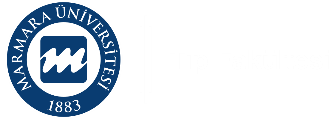 MARMARA UNIVERSITY SCHOOL of MEDICINEMARMARA UNIVERSITY SCHOOL of MEDICINEMARMARA UNIVERSITY SCHOOL of MEDICINEMARMARA UNIVERSITY SCHOOL of MEDICINE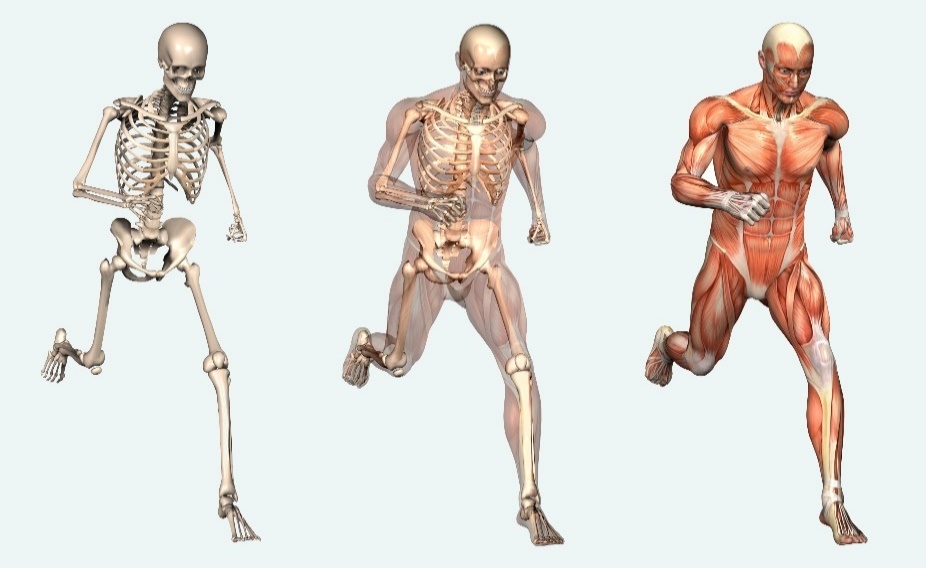 MUSCULOSKELETAL, INTEGUMENTARY SYSTEMS AND RELATED DISORDERS 	YEAR 2 COURSE 4	February 21 – April 29, 2022MUSCULOSKELETAL, INTEGUMENTARY SYSTEMS AND RELATED DISORDERS 	YEAR 2 COURSE 4	February 21 – April 29, 2022MUSCULOSKELETAL, INTEGUMENTARY SYSTEMS AND RELATED DISORDERS 	YEAR 2 COURSE 4	February 21 – April 29, 2022MUSCULOSKELETAL, INTEGUMENTARY SYSTEMS AND RELATED DISORDERS 	YEAR 2 COURSE 4	February 21 – April 29, 2022Coordinator of the Course 2.4Assist. Prof. Ural VERİMLİCoordinator of the Course 2.4Assist. Prof. Ural VERİMLİCoordinator of the Module 2.4	Prof. Serap ÇİFÇİLİ	Coordinator of the Module 2.4	Prof. Serap ÇİFÇİLİ		Year 2 Coordinators 	Prof. Özgür KASIMAY & Assist. Prof. M.Burak AKSU	Year 2 Coordinators 	Prof. Özgür KASIMAY & Assist. Prof. M.Burak AKSU	Year 2 Coordinators 	Prof. Özgür KASIMAY & Assist. Prof. M.Burak AKSU	Year 2 Coordinators 	Prof. Özgür KASIMAY & Assist. Prof. M.Burak AKSUModule CoordinatorProf. Rezzan GÜLHANAssist. Prof. Sinem YILDIZ İNANICIModule CoordinatorProf. Rezzan GÜLHANAssist. Prof. Sinem YILDIZ İNANICIIntroduction to Clinical Practice (ICP) CoordinatorsProf.Gülru Pemra CÖBEK ÜNALANProf. Serap ÇİFÇİLİIntroduction to Clinical Practice (ICP) CoordinatorsProf.Gülru Pemra CÖBEK ÜNALANProf. Serap ÇİFÇİLİ Coordinator of Multidisciplinary Students’ Lab.Prof. Betül YILMAZ Coordinator of Multidisciplinary Students’ Lab.Prof. Betül YILMAZCoordinator of Clinical Skills Lab.Assoc. Prof. Çiğdem APAYDINCoordinator of Clinical Skills Lab.Assoc. Prof. Çiğdem APAYDIN Coordinator of Assessment UniteAssist. Prof. Cevdet NACAR Coordinator of Assessment UniteAssist. Prof. Cevdet NACARCoordinator of Student Exchange ProgramsAssist. Prof. Can ERZİKCoordinator of Student Exchange ProgramsAssist. Prof. Can ERZİKVice-Chief CoordinatorsVice-Chief CoordinatorsVice-Chief CoordinatorsVice-Chief CoordinatorsProgramProf. Oya ORUNAssessment Prof. Hasan R. YANANLIAssessment Prof. Hasan R. YANANLIStudents’ AffairsAssist. Prof., Can ERZİKChief Coordinator (Pre-Clinical Education) Prof. Serap ŞİRVANCIChief Coordinator (Pre-Clinical Education) Prof. Serap ŞİRVANCICoordinator of Medical Education Program Evaluation and Development CommissionProf. Harika ALPAYCoordinator of Medical Education Program Evaluation and Development CommissionProf. Harika ALPAYVice Dean (Education)Assoc. Prof. Altuğ ÇinçinProf. Hasan R. YANANLIVice Dean (Education)Assoc. Prof. Altuğ ÇinçinProf. Hasan R. YANANLIDeanProf. Ümit Süleyman ŞEHİRLİDeanProf. Ümit Süleyman ŞEHİRLİMUSCULOSKELETAL, INTEGUMENTARY SYSTEMS AND RELATED DISORDERS MUSCULOSKELETAL, INTEGUMENTARY SYSTEMS AND RELATED DISORDERS AIM and LEARNING OBJECTIVES of COURSE Aim: At the end of this committee, second year students will gain knowledge about the development, structure and pfysiology of the musculoskeletal system and pathogenesis of the disorders related to this system. They will also gain knowledge about the signs and symptoms of musculoskeletal and integumentary disorders, related risk factors, prevention, diagnosis, principles of treatment and rehabilitation.Learning Objectives: At the end of this committee, second year students will, • understand the development of the musculoskeletal and intugumentary system • identify the structure and functionof the musculoskeletal and integumentary system • define the pathologic processes in the musculoskeletal and intugumentary disordes • gain knowledge about microorganism that affect the musculoskeletal and intugumentary system and their pathogenesis in infectious process • gain knowledge about the risk groups, risk factors related to the musculoskeletal and intugumentary disorders and preventive measures • gain knowledge about the signs and symptoms of these disorders • gain knowledge about the approach to diagnosis, principles of treatment and rehabilitation of musculoskeletal disorders • define the pharmacotherapy of cardiovascular disorders • acquire skills necessary to perform experimental applicationsAIM and LEARNING OBJECTIVES of COURSE Aim: At the end of this committee, second year students will gain knowledge about the development, structure and pfysiology of the musculoskeletal system and pathogenesis of the disorders related to this system. They will also gain knowledge about the signs and symptoms of musculoskeletal and integumentary disorders, related risk factors, prevention, diagnosis, principles of treatment and rehabilitation.Learning Objectives: At the end of this committee, second year students will, • understand the development of the musculoskeletal and intugumentary system • identify the structure and functionof the musculoskeletal and integumentary system • define the pathologic processes in the musculoskeletal and intugumentary disordes • gain knowledge about microorganism that affect the musculoskeletal and intugumentary system and their pathogenesis in infectious process • gain knowledge about the risk groups, risk factors related to the musculoskeletal and intugumentary disorders and preventive measures • gain knowledge about the signs and symptoms of these disorders • gain knowledge about the approach to diagnosis, principles of treatment and rehabilitation of musculoskeletal disorders • define the pharmacotherapy of cardiovascular disorders • acquire skills necessary to perform experimental applicationsASSESSMENT SYSTEMModule examination: Written exam at the end of module (10 % of final score)Practical examination: Practical exams at the end of courseCourse examination: Written exam at the end of course PROGRAM EVALUATION Evaluation at the end of the course, is done both orally and by using structured evaluation formsDEPARTMENTS PARTICIPATING IN COURSE-2.4  & MODULE-2.4DEPARTMENTS PARTICIPATING IN COURSE-2.4  & MODULE-2.4AnatomyBiochemistryBiophysicsBiostatisticsFamily MedicineHistology and Embryology ImmunologyMedical EducationMedical BiologyMicrobiology Orthopedics and Travmatology PathologyPhysical Medicine and Rehabilitation PhysiologyPublic Health Radiology RheumatologyLECTURERS / TUTORSLECTURERS / TUTORSRengin Asiye AHISKALI, Professor of PathologyGülseren AKYÜZ, Professor of Physical Medicine and RehabilitationAhmet ARMAN, Professor of Medical GeneticsMehmet Pamir ATAGÜNDÜZ, Professor of RheumatologyMurat BEZER, Professor of Orthopedics and TraumatologyOnur BUĞDAYCI, Assist. Professor of RadiologyHülya CABADAK, Professor of BiophysicsZeliha Leyla CİNEL, Professor of PathologyNilgün ÇERİKÇİOĞLU, Professor of MicrobiologyŞule ÇETİNEL, Professor of Histology and EmbryologyMehmet Tuncay DURUÖZ, Professor of Physical Medicine and RehabilitationFeriha ERCAN, Professor of Histology and EmbryologyBülent EROL, Professor of Orthopedics and TraumatologyGünseli Ayşe GARİP İNHAN, Assoc. Professor of BiophysicsRezzan GÜLHAN, Professor of PharmacologyZeynep Arzu İLKİ, Professor of MicrobiologyGüzide Nevsun İNANÇ ARITAN, Professor of RheumatologyÖzgür KASIMAY, Professor of PhysiologyMert KAŞKAL, Expert in PharmacologyHızır KURTEL, Professor of PhysiologyNimet Emel LÜLECİ, Professor of Public HealthPınar MEGA TİBER, Assoc. Professor of BiophysicsOya ORUN, Professor of BiophysicsNecmettin Ömer ÖZDOĞMUŞ, Assoc. Professor of AnatomyDilşad SAVE, Professor of Public HealthCanan ŞANAL TOPRAK, Assoc. Professor of Physical Medicine and RehabilitationÜmit Süleyman ŞEHİRLİ, Professor of AnatomyEvrim ŞİRİN, Assist. Professor of Orthopedics and TraumatologySerap ŞİRVANCI, Professor of Histology and EmbryologyAhmet TOPUZOĞLU, Professor of Public HealthHüseyin Kemal TÜRKÖZ, Professor of PathologyGülru Pemra ÜNALAN, Professor of Family MedicineUral VERİMLİ, Assist. Professor of Anatomyİlker YAĞCI, Professor of Physical Medicine and RehabilitationAhmet Suha YALÇIN, Professor of BiochemistryREADING / STUDYING MATERIALSArthritis and Allied Conditions: A Textbook of Rheumatology (Koopman) Medical Microbiology (Cedric Mims et al.) Basic and Clinical Pharmacology (Bertram G Katzung) Basic Pathology (Stanley L Robbins, Marcia Angel, Vinay Kumar) Clinical Pharmacology (Laurence DR, Bennet PN) Clinical Anatomy for Medical Students (Richard S. , M.D. Snell) Clinically Oriented Anatomy: Books (Keith L. Moore, Arthur F. Dalley) Gray's Anatomy for Students (Richard L. Drake, Richard L. Drake Ph.D. , Henry Gray Adam W.M. Mitchell) Gray Anatomi (Çeviri Editörü: Prof. Dr. Mehmet YILDIRIM, Güneş Kitabevi, 2006) Histology and Cell Biology: An Introduction to Pathology (Abraham L Kierszenbaum) Human Histology (Alan Stevens, James Lowe) Pharmacological Basis of Therapeutics (Goldman & Gilman’s) Physical Medicine and Rehabilitation (Braddom) Review Medical Microbiology (Ernest Jawetz et al) Reviw of Medical Microbiology (Patric R Muray, Ken S Rosenthal) Textbook of Physiology (Guyton AC) The Developing Human (Keith L. Moore)READING / STUDYING MATERIALSArthritis and Allied Conditions: A Textbook of Rheumatology (Koopman) Medical Microbiology (Cedric Mims et al.) Basic and Clinical Pharmacology (Bertram G Katzung) Basic Pathology (Stanley L Robbins, Marcia Angel, Vinay Kumar) Clinical Pharmacology (Laurence DR, Bennet PN) Clinical Anatomy for Medical Students (Richard S. , M.D. Snell) Clinically Oriented Anatomy: Books (Keith L. Moore, Arthur F. Dalley) Gray's Anatomy for Students (Richard L. Drake, Richard L. Drake Ph.D. , Henry Gray Adam W.M. Mitchell) Gray Anatomi (Çeviri Editörü: Prof. Dr. Mehmet YILDIRIM, Güneş Kitabevi, 2006) Histology and Cell Biology: An Introduction to Pathology (Abraham L Kierszenbaum) Human Histology (Alan Stevens, James Lowe) Pharmacological Basis of Therapeutics (Goldman & Gilman’s) Physical Medicine and Rehabilitation (Braddom) Review Medical Microbiology (Ernest Jawetz et al) Reviw of Medical Microbiology (Patric R Muray, Ken S Rosenthal) Textbook of Physiology (Guyton AC) The Developing Human (Keith L. Moore)		SUMMARY OF THE COURSE		SUMMARY OF THE COURSE		SUMMARY OF THE COURSE		SUMMARY OF THE COURSEDisciplineLecture & Group DiscussionMultidisciplinary Lab. & Clinical Skills Lab. PracticeTotalAnatomy402060Biochemistry44Biophysics88Family Medicine11Histology and Embryology11415Internal Medicine33Medical Genetics11Microbiology628Orthopedics and Traumatology55Pathology819Pharmacology66Physical Medicine77Physiology527Public Health77Radiology22Subtotal11429143PBL Module88TOTALICP-2: Basic Clinical Skills, Human in Medicine (Students’ Research Activity)5959TOTAL18129209TEN WEEK PROGRAMTEN WEEK PROGRAMTEN WEEK PROGRAMTHEORETICAL AND PRACTICAL SESSIONSLECTURER(S)/TUTOR(S)Week-1 (21 February - 25 February 2022)Week-1 (21 February - 25 February 2022)Week-1 (21 February - 25 February 2022)Monday21 February08:40-09:3009:40-10:3010:40-11:30Introduction to the course Dr. Ural Verimli11:40-12:30Opening lecture: Sports and healthDr. Hızır Kurtel13:40-14:30Muscles and joints: general considerationDr. Ümit Süleyman Şehirli14:40-15:30Muscles and joints: general considerationDr. Ümit Süleyman Şehirli15:40-16:3016:40-17:3017:40-18:30Elective course (ONLINE)18:40-19:30Elective course (ONLINE)Tuesday22 February08:40-09:30ICP-2: Basic Clinical Skills-Human in Medicine- Students Research Activity-209:40-10:30ICP-2: Basic Clinical Skills-Human in Medicine- Students Research Activity-210:40-11:30ICP-2: Basic Clinical Skills-Human in Medicine- Students Research Activity-211:40-12:30ICP-2: Basic Clinical Skills-Human in Medicine- Students Research Activity-213:40-14:30ICP-2: Basic Clinical Skills-Human in Medicine- Students Research Activity-214:40-15:30ICP-2: Basic Clinical Skills-Human in Medicine- Students Research Activity-215:40-16:30ICP-2: Basic Clinical Skills-Human in Medicine- Students Research Activity-216:40-17:30ICP-2: Basic Clinical Skills-Human in Medicine- Students Research Activity-217:40-18:30ICP-2: Basic Clinical Skills-Human in Medicine- Students Research Activity-218:40-19:30Wednesday23 February08:40-09:3009:40-10:30Upper extremity bonesDr. Necmettin Ömer Özdoğmuş10:40-11:30Upper extremity bonesDr. Necmettin Ömer Özdoğmuş11:40-12:30 CartilageDr. Feriha Ercan13:40-14:30Axillary regionDr. Ümit Süleyman Şehirli14:40-15:3015:40-16:3016:40-17:3017:40-18:30Thursday24 February08:40-09:30Introduction to statics of the bodyDr. Oya Orun09:40-10:30Introduction to statics of the bodyDr. Oya Orun10:40-11:30Histology of skeletal muscleDr. Serap Şirvancı11:40-12:30Histology of skeletal muscleDr. Serap Şirvancı13:40-14:30Anatomy LAB: Upper extremity bones-Group AAnatomy Lab.14:40-15:30Anatomy LAB: Upper extremity bones-Group BAnatomy Lab.15:40-16:30Anatomy LAB: Upper extremity bones-Group CAnatomy Lab.16:40-17:30Anatomy LAB: Upper extremity bones-Group DAnatomy Lab.17:40-18:30Friday25 February08:40-09:30Biochemistry of bone metabolismDr. Ahmet Suha Yalçın09:40-10:30Biochemistry of bone metabolismDr. Ahmet Suha Yalçın10:40-11:30Brachial plexusDr. Ümit Süleyman Şehirli11:40-12:30Brachial plexusDr. Ümit Süleyman Şehirli13:40-14:3014:40-15:30Clinical pharmacology of non-steroidal anti-inflammatory drugsDr. Rezzan Gülhan15:40-16:30Clinical pharmacology of non-steroidal anti-inflammatory drugsDr. Rezzan Gülhan16:40-17:3017:40-18:30Week-2 (28 February - 04 March 2022)Week-2 (28 February - 04 March 2022)Week-2 (28 February - 04 March 2022)Monday28 February08:40-09:30Neuromuscular transmissionDr. Hızır Kurtel09:40-10:30Neuromuscular transmissionDr. Hızır Kurtel10:40-11:30Superficial back and posterior aspect of shoulder and armDr. Necmettin Ömer Özdoğmuş11:40-12:30Superficial back and posterior aspect of shoulder and armDr. Necmettin Ömer Özdoğmuş13:40-14:30Histology of bone and jointDr. Feriha Ercan14:40-15:30Histology of bone and jointDr. Feriha Ercan15:40-16:3016:40-17:3017:40-18:30Elective course (ONLINE)18:40-19:30Elective course (ONLINE)Tuesday01 March08:40-09:30ICP-2: Basic Clinical Skills-Human in Medicine- Students Research Activity-209:40-10:30ICP-2: Basic Clinical Skills-Human in Medicine- Students Research Activity-210:40-11:30ICP-2: Basic Clinical Skills-Human in Medicine- Students Research Activity-211:40-12:30ICP-2: Basic Clinical Skills-Human in Medicine- Students Research Activity-213:40-14:30ICP-2: Basic Clinical Skills-Human in Medicine- Students Research Activity-214:40-15:30ICP-2: Basic Clinical Skills-Human in Medicine- Students Research Activity-215:40-16:30ICP-2: Basic Clinical Skills-Human in Medicine- Students Research Activity-216:40-17:30ICP-2: Basic Clinical Skills-Human in Medicine- Students Research Activity-217:40-18:30ICP-2: Basic Clinical Skills-Human in Medicine- Students Research Activity-218:40-19:30Wednesday02 March08:40-09:30Equilibrium of the bodyDr. Oya Orun09:40-10:30Biophysics of muscle contractionDr. Banu Aydın Omay10:40-11:30The anterior aspect of the arm: 
pectoral region and the shoulder joint, mammary glandsDr. Necmettin Ömer Özdoğmuş11:40-12:30The anterior aspect of the arm: 
pectoral region and the shoulder joint, mammary glandsDr. Necmettin Ömer Özdoğmuş13:40-14:30Anterior aspect of forearm and cubital fossaDr. Ural Verimli14:40-15:30Anterior aspect of forearm and cubital fossaDr. Ural Verimli15:40-16:3016:40-17:3017:40-18:30Thursday03 March08:40-09:30Anatomy LAB: Brachial plexus and axillary region--Group AAnatomy Lab.09:40-10:30Anatomy LAB: Brachial plexus and axillary region--GroupBAnatomy Lab.10:40-11:30Anatomy LAB: Brachial plexus and axillary region--GroupCAnatomy Lab.11:40-12:30Anatomy LAB: Brachial plexus and axillary region--Group DAnatomy Lab.13:40-14:30Posterior aspect of the forearm and the elbow jointDr. Ural Verimli14:40-15:30Posterior aspect of the forearm and the elbow jointDr. Ural Verimli15:40-16:30Histology and development of integumentary systemDr. Şule Çetinel16:40-17:30Histology and development of integumentary systemDr. Şule Çetinel17:40-18:30Friday04 March08:40-09:3009:40-10:30Histology LAB: Cartilage, bone and skeletal muscle-Group AMultidisciplinary Lab.10:40-11:30Histology LAB: Cartilage, bone and skeletal muscle-Group AMultidisciplinary Lab.11:40-12:30Histology LAB: Cartilage, bone and skeletal muscle-Group AMultidisciplinary Lab.13:40-14:3014:40-15:30Histology LAB: Cartilage, bone and skeletal muscle-Group BMultidisciplinary Lab.15:40-16:30Histology LAB: Cartilage, bone and skeletal muscle-Group BMultidisciplinary Lab.16:40-17:30Histology LAB: Cartilage, bone and skeletal muscle-Group BMultidisciplinary Lab.17:40-18:30Week-3 (07 March - 11 March 2022)Week-3 (07 March - 11 March 2022)Week-3 (07 March - 11 March 2022)Monday07 March08:40-09:3009:40-10:3010:40-11:30Anatomy LAB: Superficial back and posterior aspect of shoulder and arm - The anterior aspect of the arm, pectoral region and the shoulder joint, mammary glandsAnatomy Lab.11:40-12:30Anatomy LAB: Superficial back and posterior aspect of shoulder and arm - The anterior aspect of the arm, pectoral region and the shoulder joint, mammary glandsAnatomy Lab.13:40-14:30Anatomy LAB: Superficial back and posterior aspect of shoulder and arm - The anterior aspect of the arm, pectoral region and the shoulder joint, mammary glandsAnatomy Lab.14:40-15:30Anatomy LAB: Superficial back and posterior aspect of shoulder and arm - The anterior aspect of the arm, pectoral region and the shoulder joint, mammary glandsAnatomy Lab.15:40-16:3016:40-17:3017:40-18:30Elective course (ONLINE)18:40-19:30Elective course (ONLINE)Tuesday08 March08:40-09:30ICP-2: Basic Clinical Skills-Human in Medicine- Students Research Activity-209:40-10:30ICP-2: Basic Clinical Skills-Human in Medicine- Students Research Activity-210:40-11:30ICP-2: Basic Clinical Skills-Human in Medicine- Students Research Activity-211:40-12:30ICP-2: Basic Clinical Skills-Human in Medicine- Students Research Activity-213:40-14:30ICP-2: Basic Clinical Skills-Human in Medicine- Students Research Activity-214:40-15:30ICP-2: Basic Clinical Skills-Human in Medicine- Students Research Activity-215:40-16:30ICP-2: Basic Clinical Skills-Human in Medicine- Students Research Activity-216:40-17:30ICP-2: Basic Clinical Skills-Human in Medicine- Students Research Activity-217:40-18:30ICP-2: Basic Clinical Skills-Human in Medicine- Students Research Activity-218:40-19:30Wednesday09 March08:40-09:30Sports injuries (upper extremity)Dr. Murat Bezer09:40-10:30Histology LAB: Cartilage, bone and skeletal muscle-Group CMultidisciplinary Lab.10:40-11:30Histology LAB: Cartilage, bone and skeletal muscle-Group CMultidisciplinary Lab.11:40-12:30Histology LAB: Cartilage, bone and skeletal muscle-Group CMultidisciplinary Lab.13:40-14:30Histology LAB: Cartilage, bone and skeletal muscle-Group DMultidisciplinary Lab.14:40-15:30Histology LAB: Cartilage, bone and skeletal muscle-Group DMultidisciplinary Lab.15:40-16:30Histology LAB: Cartilage, bone and skeletal muscle-Group DMultidisciplinary Lab.16:40-17:3017:40-18:30Thursday10 March08:40-09:3009:40-10:3010:40-11:3011:40-12:3013:40-14:3014:40-15:3015:40-16:3016:40-17:3017:40-18:30Friday11 March08:40-09:3009:40-10:3010:40-11:3011:40-12:3013:40-14:3014:40-15:3015:40-16:3016:40-17:3017:40-18:30Week-4 (14 March - 18 March 2022)Week-4 (14 March - 18 March 2022)Week-4 (14 March - 18 March 2022)Monday14 March08:40-09:30Muscle physiology in exerciseDr. Özgür Kasımay 09:40-10:30Muscle physiology in exerciseDr. Özgür Kasımay 10:40-11:30Histology LAB: Integumentary System-Group A     Multidisciplinary Lab.11:40-12:30Histology LAB: Integumentary System-Group B Multidisciplinary Lab.13:40-14:30Histology LAB: Integumentary System-Group C Multidisciplinary Lab.14:40-15:30Histology LAB: Integumentary System-Group DMultidisciplinary Lab.15:40-16:3016:40-17:3017:40-18:30Elective course (ONLINE)18:40-19:30Elective course (ONLINE)Tuesday15 March08:40-09:30ICP-2: Basic Clinical Skills-Human in Medicine- Students Research Activity-209:40-10:30ICP-2: Basic Clinical Skills-Human in Medicine- Students Research Activity-210:40-11:30ICP-2: Basic Clinical Skills-Human in Medicine- Students Research Activity-211:40-12:30ICP-2: Basic Clinical Skills-Human in Medicine- Students Research Activity-213:40-14:30ICP-2: Basic Clinical Skills-Human in Medicine- Students Research Activity-214:40-15:30ICP-2: Basic Clinical Skills-Human in Medicine- Students Research Activity-215:40-16:30ICP-2: Basic Clinical Skills-Human in Medicine- Students Research Activity-216:40-17:30ICP-2: Basic Clinical Skills-Human in Medicine- Students Research Activity-217:40-18:30ICP-2: Basic Clinical Skills-Human in Medicine- Students Research Activity-218:40-19:30Wednesday16 March08:40-09:30Hand and wrist jointDr. Necmettin Ömer Özdoğmuş09:40-10:30Hand and wrist jointDr. Necmettin Ömer Özdoğmuş10:40-11:30Lower extremity bonesDr. Necmettin Ömer Özdoğmuş11:40-12:30Lower extremity bonesDr. Necmettin Ömer Özdoğmuş13:40-14:30Anatomy LAB:Anterior aspect of forearm and cubital fossa-  Posterior aspect of forearm and the elbow jointAnatomy Lab.14:40-15:30Anatomy LAB:Anterior aspect of forearm and cubital fossa-  Posterior aspect of forearm and the elbow jointAnatomy Lab.15:40-16:30Anatomy LAB:Anterior aspect of forearm and cubital fossa-  Posterior aspect of forearm and the elbow jointAnatomy Lab.16:40-17:30Anatomy LAB:Anterior aspect of forearm and cubital fossa-  Posterior aspect of forearm and the elbow jointAnatomy Lab.17:40-18:30Thursday17 March08:40-09:30Bone remodeling, development and 
developmental abnormalities and fracture healingDr. Hüseyin Kemal Türköz09:40-10:30Neoplastic disease of bone and jointDr. Hüseyin Kemal Türköz10:40-11:30Physiology LAB: Aerobic exerciseComputer Lab.11:40-12:30Physiology LAB: Aerobic exerciseComputer Lab.13:40-14:30Physiology LAB: Aerobic exerciseComputer Lab.14:40-15:30Physiology LAB: Aerobic exerciseComputer Lab.15:40-16:30Physiology LAB: Aerobic exerciseComputer Lab.16:40-17:30Physiology LAB: Aerobic exerciseComputer Lab.17:40-18:30Friday18 March08:40-09:30Neoplastic and non-neoplastic skin lesionsDr. Zeliha Leyla Cinel09:40-10:30Neoplastic and non-neoplastic skin lesionsDr. Zeliha Leyla Cinel10:40-11:30Development of musculoskeletal systemDr. Feriha Ercan11:40-12:30Development of musculoskeletal systemDr. Feriha Ercan13:40-14:3014:40-15:3015:40-16:30PBL Study Time16:40-17:30PBL-1 (ONLINE)17:40-18:30PBL-1 (ONLINE)Week-5 (21 March - 25 March 2022)Week-5 (21 March - 25 March 2022)Week-5 (21 March - 25 March 2022)Monday21 March08:40-09:30Fungal infections of cutaneous and subcutaneous tissuesDr. Nilgün Çerikçioğlu09:40-10:30Posterior abdominal wall, lumbar and sacral plexusDr. Necmettin Ömer Özdoğmuş10:40-11:30Posterior abdominal wall, lumbar and sacral plexusDr. Necmettin Ömer Özdoğmuş11:40-12:30Injury preventionDr. Ahmet Topuzoğlu13:40-14:30Physical principles of X- ray radiographyDr. Pınar Mega Tiber14:40-15:30Physical principles of X- ray radiographyDr. Pınar Mega Tiber15:40-16:3016:40-17:3017:40-18:30Elective course (ONLINE)18:40-19:30Elective course (ONLINE)Tuesday22 March08:40-09:30ICP-2: Basic Clinical Skills-Human in Medicine- Students Research Activity-209:40-10:30ICP-2: Basic Clinical Skills-Human in Medicine- Students Research Activity-210:40-11:30ICP-2: Basic Clinical Skills-Human in Medicine- Students Research Activity-211:40-12:30ICP-2: Basic Clinical Skills-Human in Medicine- Students Research Activity-213:40-14:30ICP-2: Basic Clinical Skills-Human in Medicine- Students Research Activity-214:40-15:30ICP-2: Basic Clinical Skills-Human in Medicine- Students Research Activity-215:40-16:30ICP-2: Basic Clinical Skills-Human in Medicine- Students Research Activity-216:40-17:30ICP-2: Basic Clinical Skills-Human in Medicine- Students Research Activity-217:40-18:30ICP-2: Basic Clinical Skills-Human in Medicine- Students Research Activity-218:40-19:30Wednesday23 March08:40-09:30Anatomy LAB: Hand and wrist joint Anatomy Lab.09:40-10:30Anatomy LAB: Hand and wrist joint Anatomy Lab.10:40-11:30Anatomy LAB: Hand and wrist joint Anatomy Lab.11:40-12:30Anatomy LAB: Hand and wrist joint Anatomy Lab.13:40-14:30Pathology of arthritisDr. Hüseyin Kemal Türköz14:40-15:30EMGDr. Günseli Ayşe Garip İnhan15:40-16:30PBL Study Time16:40-17:30PBL-2 (ONLINE)17:40-18:30PBL-2 (ONLINE)Thursday24 March08:40-09:30Soft tissue tumorsDr. Hüseyin Kemal Türköz09:40-10:30Soft tissue tumorsDr. Hüseyin Kemal Türköz10:40-11:30Physiology LAB: EMGComputer Lab.11:40-12:30Physiology LAB: EMGComputer Lab.13:40-14:30Physiology LAB: EMGComputer Lab.14:40-15:30Physiology LAB: EMGComputer Lab.15:40-16:30Physiology LAB: EMGComputer Lab.16:40-17:30Physiology LAB: EMGComputer Lab.17:40-18:30Friday25 March08:40-09:3009:40-10:3010:40-11:30Radiology of musculoskeletal systemDr. Onur Buğdaycı11:40-12:30Radiology of musculoskeletal systemDr. Onur Buğdaycı13:40-14:3014:40-15:3015:40-16:30PBL Study Time16:40-17:30PBL-3 (ONLINE)17:40-18:30PBL-3 (ONLINE)Week-6 (28 March - 01 April 2022)Week-6 (28 March - 01 April 2022)Week-6 (28 March - 01 April 2022)Monday28 March08:40-09:30Anatomy LAB: Posterior abdominal wall, lumbar and sacral plexusAnatomy Lab.09:40-10:30Anatomy LAB: Posterior abdominal wall, lumbar and sacral plexusAnatomy Lab.10:40-11:30Anatomy LAB: Posterior abdominal wall, lumbar and sacral plexusAnatomy Lab.11:40-12:30Anatomy LAB: Posterior abdominal wall, lumbar and sacral plexusAnatomy Lab.13:40-14:30Biochemistry of muscle contractionDr. Ahmet Suha Yalçın14:40-15:30Biochemistry of muscle contractionDr. Ahmet Suha Yalçın15:40-16:3016:40-17:3017:40-18:30Elective course (ONLINE)18:40-19:30Elective course (ONLINE)Tuesday29 March08:40-09:30ICP-2: Basic Clinical Skills-Human in Medicine- Students Research Activity-209:40-10:30ICP-2: Basic Clinical Skills-Human in Medicine- Students Research Activity-210:40-11:30ICP-2: Basic Clinical Skills-Human in Medicine- Students Research Activity-211:40-12:30ICP-2: Basic Clinical Skills-Human in Medicine- Students Research Activity-213:40-14:30ICP-2: Basic Clinical Skills-Human in Medicine- Students Research Activity-214:40-15:30ICP-2: Basic Clinical Skills-Human in Medicine- Students Research Activity-215:40-16:30ICP-2: Basic Clinical Skills-Human in Medicine- Students Research Activity-216:40-17:30ICP-2: Basic Clinical Skills-Human in Medicine- Students Research Activity-217:40-18:30ICP-2: Basic Clinical Skills-Human in Medicine- Students Research Activity-218:40-19:30Wednesday30 March08:40-09:30Anatomy LAB: Lower extremity bonesAnatomy Lab.09:40-10:30Anatomy LAB: Lower extremity bonesAnatomy Lab.10:40-11:30Anatomy LAB: Lower extremity bonesAnatomy Lab.11:40-12:30Anatomy LAB: Lower extremity bonesAnatomy Lab.13:40-14:3014:40-15:3015:40-16:30PBL Study Time16:40-17:30PBL-4 (ONLINE)17:40-18:30PBL-4 (ONLINE)Thursday31 March08:40-09:30Y1C3 THEORETICAL EXAM09:40-10:30Y1C3 THEORETICAL EXAM10:40-11:30Y1C3 THEORETICAL EXAM11:40-12:30Y1C3 THEORETICAL EXAM13:40-14:3014:40-15:30Bioenergetics of muscle contractionDr. Hülya Cabadak15:40-16:30Osteomyelitis and septic arthtitisDr. Evrim Şirin16:40-17:30Sports injuries (lower extremity)Dr. Evrim Şirin17:40-18:30Friday01 April08:40-09:30Gluteal region and hip region; hip jointDr. Ural Verimli09:40-10:30Gluteal region and hip region; hip jointDr. Ural Verimli10:40-11:30Anterior and medial aspect of thighDr. Necmettin Ömer Özdoğmuş11:40-12:30Anterior and medial aspect of thighDr. Necmettin Ömer Özdoğmuş13:40-14:3014:40-15:30Child safetyDr. Dilşad Save15:40-16:30Control of musculoskeletal disordersDr. Dilşad Save16:40-17:30Prevention of work - related musculoskeletal disordersDr. Dilşad Save17:40-18:30Week-7 (04 April - 08 April 2022)Week-7 (04 April - 08 April 2022)Week-7 (04 April - 08 April 2022)Monday04 April08:40-09:30OsteoarthritisDr. İlker Yağcı09:40-10:3010:40-11:30Posterior aspect of thigh and knee jointDr. Ümit Süleyman Şehirli11:40-12:30Posterior leg and popliteal fossaDr. Ümit Süleyman Şehirli13:40-14:3014:40-15:3015:40-16:3016:40-17:3017:40-18:30Elective course (ONLINE)18:40-19:30Elective course (ONLINE)Tuesday05 April08:40-09:30ICP-2: Basic Clinical Skills-Human in Medicine- Students Research Activity-209:40-10:30ICP-2: Basic Clinical Skills-Human in Medicine- Students Research Activity-210:40-11:30ICP-2: Basic Clinical Skills-Human in Medicine- Students Research Activity-211:40-12:30ICP-2: Basic Clinical Skills-Human in Medicine- Students Research Activity-213:40-14:30ICP-2: Basic Clinical Skills-Human in Medicine- Students Research Activity-214:40-15:30ICP-2: Basic Clinical Skills-Human in Medicine- Students Research Activity-215:40-16:30ICP-2: Basic Clinical Skills-Human in Medicine- Students Research Activity-216:40-17:30ICP-2: Basic Clinical Skills-Human in Medicine- Students Research Activity-217:40-18:30ICP-2: Basic Clinical Skills-Human in Medicine- Students Research Activity-218:40-19:30Wednesday06 April08:40-09:30Pathology LAB: Pathology of musculoskeletal systemMultidisciplinary Lab.09:40-10:30Pathology LAB: Pathology of musculoskeletal systemMultidisciplinary Lab.10:40-11:30Pathology LAB: Pathology of musculoskeletal systemMultidisciplinary Lab.11:40-12:30Pathology LAB: Pathology of musculoskeletal systemMultidisciplinary Lab.13:40-14:30Anatomy LAB:Gluteal region and hip region; hip joint - Anterior and medial aspect of thigh Anatomy Lab.14:40-15:30Anatomy LAB:Gluteal region and hip region; hip joint - Anterior and medial aspect of thighAnatomy Lab.15:40-16:30Anatomy LAB:Gluteal region and hip region; hip joint - Anterior and medial aspect of thighAnatomy Lab.16:40-17:30Anatomy LAB:Gluteal region and hip region; hip joint - Anterior and medial aspect of thighAnatomy Lab.17:40-18:30Thursday07 April08:40-09:30SpondyloarthropathiesDr. Mehmet Pamir Atagündüz09:40-10:3010:40-11:30Mycobacterial and bacterial infections of skin, soft tissue and muscle including anthraxDr. Arzu Akşit İlki11:40-12:30Mycobacterial and bacterial infections of skin, soft tissue and muscle including anthraxDr. Arzu Akşit İlki13:40-14:30Assessment of musculoskeletal system in childrenDr. N. Evrim Karadağ Saygı14:40-15:30Approach to patient with arthritisDr. Güzide Nevsun İnanç Arıtan15:40-16:30Approach to patient with arthritisDr. Güzide Nevsun İnanç Arıtan16:40-17:3017:40-18:30Friday08 April08:40-09:3009:40-10:3010:40-11:30Anterior and lateral leg and ankle jointDr. Ümit Süleyman Şehirli11:40-12:30Anterior and lateral leg and ankle jointDr. Ümit Süleyman Şehirli13:40-14:3014:40-15:30FootDr. Ural Verimli15:40-16:30FootDr. Ural Verimli16:40-17:30Molecular pathogenesis of musculoskeletal disordersDr. Ahmet Arman17:40-18:30Week-8 (11 April - 15 April 2022)Week-8 (11 April - 15 April 2022)Week-8 (11 April - 15 April 2022)Monday11 April08:40-09:30The root of the neckDr. Ümit Süleyman Şehirli09:40-10:3010:40-11:30Prophylaxis and pharmacotherapy of osteoporosis  Dr. Rezzan Gülhan11:40-12:3013:40-14:3014:40-15:3015:40-16:3016:40-17:3017:40-18:30Elective course (ONLINE)18:40-19:30Elective course (ONLINE)Tuesday12 April08:40-09:30ICP-2: Basic Clinical Skills-Human in Medicine- Students Research Activity-209:40-10:30ICP-2: Basic Clinical Skills-Human in Medicine- Students Research Activity-210:40-11:30ICP-2: Basic Clinical Skills-Human in Medicine- Students Research Activity-211:40-12:30ICP-2: Basic Clinical Skills-Human in Medicine- Students Research Activity-213:40-14:30ICP-2: Basic Clinical Skills-Human in Medicine- Students Research Activity-214:40-15:30ICP-2: Basic Clinical Skills-Human in Medicine- Students Research Activity-215:40-16:30ICP-2: Basic Clinical Skills-Human in Medicine- Students Research Activity-216:40-17:30ICP-2: Basic Clinical Skills-Human in Medicine- Students Research Activity-217:40-18:30ICP-2: Basic Clinical Skills-Human in Medicine- Students Research Activity-218:40-19:30Wednesday13 April08:40-09:30Anatomy LAB: Posterior aspect of thigh and knee joint - Posterior leg and popliteal fossaAnatomy Lab.09:40-10:30Anatomy LAB: Posterior aspect of thigh and knee joint - Posterior leg and popliteal fossaAnatomy Lab.10:40-11:30Anatomy LAB: Posterior aspect of thigh and knee joint - Posterior leg and popliteal fossaAnatomy Lab.11:40-12:30Anatomy LAB: Posterior aspect of thigh and knee joint - Posterior leg and popliteal fossaAnatomy Lab.13:40-14:30Anatomy LAB: Anterior and lateral leg and ankle joint- FootAnatomy Lab.14:40-15:30Anatomy LAB: Anterior and lateral leg and ankle joint- FootAnatomy Lab.15:40-16:30Anatomy LAB: Anterior and lateral leg and ankle joint- FootAnatomy Lab.16:40-17:30Anatomy LAB: Anterior and lateral leg and ankle joint- FootAnatomy Lab.17:40-18:30Thursday14 April08:40-09:30Parasitic infections of skinDr. Arzu Akşit İlki09:40-10:30Pain: definition, classification and evaluationDr. Osman Hakan Gündüz10:40-11:30Development of head and neck (pharyngeal apparatus)Dr. Serap Şirvancı11:40-12:30Development of head and neck (pharyngeal apparatus)Dr. Serap Şirvancı13:40-14:30Superficial structures of the faceDr. Necmettin Ömer Özdoğmuş14:40-15:30Superficial structures of the faceDr. Necmettin Ömer Özdoğmuş15:40-16:30Suboccipital region and deep muscles of the backDr. Necmettin Ömer Özdoğmuş16:40-17:30Rational pharmacotherapy in elderlyDr. Mert Kaşkal17:40-18:30A patient with multiple bruises and pain (Case discussion)Dr. Gülru Pemra ÜnalanFriday15 April08:40-09:30Anatomy LAB: Superficial structures of the face - Suboccipital region and deep muscles of the back Anatomy Lab.09:40-10:30Anatomy LAB: Superficial structures of the face - Suboccipital region and deep muscles of the back Anatomy Lab.10:40-11:30Anatomy LAB: Superficial structures of the face - Suboccipital region and deep muscles of the back Anatomy Lab.11:40-12:30Anatomy LAB: Superficial structures of the face - Suboccipital region and deep muscles of the back Anatomy Lab.13:40-14:3014:40-15:30Low back painDr. Osman Hakan Gündüz15:40-16:30Prevention of disability in the elderly peopleDr. Nimet Emel Lüleci16:40-17:30Prevention of disability in the elderly peopleDr. Nimet Emel Lüleci17:40-18:30Public health consequences of disastersDr. Nimet Emel LüleciWeek-9 (18 April - 22 April 2022)Week-9 (18 April - 22 April 2022)Week-9 (18 April - 22 April 2022)Monday18 April08:40-09:30Pharmacotherapy of arthritis and gout arthritisDr. Rezzan Gülhan09:40-10:30Pharmacotherapy of arthritis and gout arthritisDr. Rezzan Gülhan10:40-11:30Anterior and lateral neckDr. Ümit Süleyman Şehirli11:40-12:30Anterior and lateral neckDr. Ümit Süleyman Şehirli13:40-14:30Infectious diseases of the bone and jointDr. Rengin Asiye Ahıskalı14:40-15:30Musculoskeletal tumors (general principles)Dr. Evrim Şirin15:40-16:30Pediatric lower extremity deformitiesDr. Evrim Şirin16:40-17:30Rheumatoid arthritisDr. Mehmet Tuncay Duruöz17:40-18:30SpondyloarthropathiesDr. Mehmet Tuncay Duruöz18:40-19:30Tuesday19 April08:40-09:30ICP-2: Basic Clinical Skills-Human in Medicine- Students Research Activity-209:40-10:30ICP-2: Basic Clinical Skills-Human in Medicine- Students Research Activity-210:40-11:30ICP-2: Basic Clinical Skills-Human in Medicine- Students Research Activity-211:40-12:30ICP-2: Basic Clinical Skills-Human in Medicine- Students Research Activity-213:40-14:30ICP-2: Basic Clinical Skills-Human in Medicine- Students Research Activity-214:40-15:30ICP-2: Basic Clinical Skills-Human in Medicine- Students Research Activity-215:40-16:30ICP-2: Basic Clinical Skills-Human in Medicine- Students Research Activity-216:40-17:30ICP-2: Basic Clinical Skills-Human in Medicine- Students Research Activity-217:40-18:30ICP-2: Basic Clinical Skills-Human in Medicine- Students Research Activity-218:40-19:30Wednesday20 April08:40-09:30Infratemporal and pterygopalatine fossaDr. Ümit Süleyman Şehirli09:40-10:30Infratemporal and pterygopalatine fossaDr. Ümit Süleyman Şehirli10:40-11:30Anatomy Lab.11:40-12:30Anatomy Lab.13:40-14:30Anatomy LAB:  Anterior and lateral neck - The root of the neck - Infratemporal and pterygopalatine fossaAnatomy Lab.14:40-15:30Anatomy LAB:  Anterior and lateral neck - The root of the neck - Infratemporal and pterygopalatine fossaAnatomy Lab.15:40-16:30Anatomy LAB:  Anterior and lateral neck - The root of the neck - Infratemporal and pterygopalatine fossaAnatomy Lab.16:40-17:30Anatomy LAB:  Anterior and lateral neck - The root of the neck - Infratemporal and pterygopalatine fossaAnatomy Lab.17:40-18:30OsteoporosisDr. Canan Şanal ToprakThursday21 April08:40-09:30Y3C4 THEORETICAL EXAM09:40-10:30Y3C4 THEORETICAL EXAM10:40-11:30Y3C4 THEORETICAL EXAM11:40-12:30Y3C4 THEORETICAL EXAM13:40-14:30Viral infections of cutaneous and subcutaneous tissuesDr. Arzu Akşit İlki14:40-15:30Viral infections of cutaneous and subcutaneous tissuesDr. Arzu Akşit İlki15:40-16:3016:40-17:3017:40-18:30Friday22 April08:40-09:30Microbiology LAB: Laboratory diagnosis of skin infectionsMultidisciplinary Lab.09:40-10:30Microbiology LAB: Laboratory diagnosis of skin infectionsMultidisciplinary Lab.10:40-11:30Microbiology LAB: Laboratory diagnosis of skin infectionsMultidisciplinary Lab.11:40-12:30Microbiology LAB: Laboratory diagnosis of skin infectionsMultidisciplinary Lab.13:40-14:30Microbiology LAB: Laboratory diagnosis of skin infectionsMultidisciplinary Lab.14:40-15:30Microbiology LAB: Laboratory diagnosis of skin infectionsMultidisciplinary Lab.15:40-16:30Microbiology LAB: Laboratory diagnosis of skin infectionsMultidisciplinary Lab.16:40-17:30Microbiology LAB: Laboratory diagnosis of skin infectionsMultidisciplinary Lab.17:40-18:30Soft tissue painDr. Canan Şanal ToprakWeek-10 (25 April - 29 April 2022)Week-10 (25 April - 29 April 2022)Week-10 (25 April - 29 April 2022)Monday25 April08:40-09:3009:40-10:3010:40-11:3011:40-12:3013:40-14:3014:40-15:3015:40-16:3016:40-17:3017:40-18:30Tuesday26 April08:40-09:30PRACTICAL EXAM09:40-10:30PRACTICAL EXAM10:40-11:30PRACTICAL EXAM11:40-12:30PRACTICAL EXAMPRACTICAL EXAM13:40-14:30PRACTICAL EXAM14:40-15:30PRACTICAL EXAM15:40-16:30PRACTICAL EXAM16:40-17:3017:40-18:30Wednesday27 April08:40-09:3009:40-10:3010:40-11:3011:40-12:3013:40-14:3014:40-15:3015:40-16:3016:40-17:3017:40-18:30Thursday28 April08:40-09:30Y2C4 THEORETICAL EXAM09:40-10:30Y2C4 THEORETICAL EXAM10:40-11:30Y2C4 THEORETICAL EXAM11:40-12:30Y2C4 THEORETICAL EXAM13:40-14:3014:40-15:3015:40-16:3016:40-17:3017:40-18:30Friday29 April08:40-09:3009:40-10:3010:40-11:3011:40-12:3013:40-14:3014:40-15:3015:40-16:3016:40-17:3017:40-18:30